Matching FractionsPlay ‘pairs’ or devise a game of your own using a point system.The cards are on an additional worksheet.https://nrich.maths.org/8283/note  If you follow the link, you can play the game interactively.Key Questions: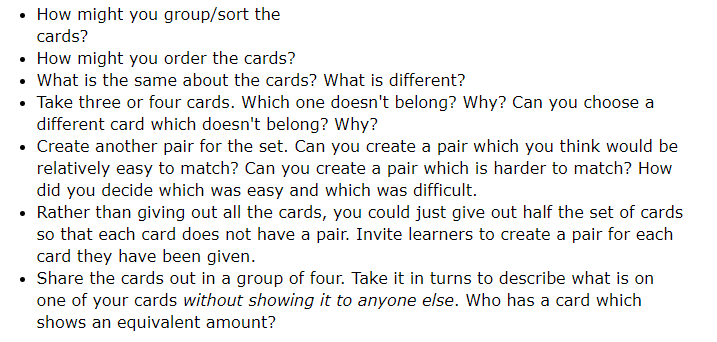 